Milí žáci, zasílám učivo přírodovědy na další týden – do 5. 6. 2020Pokračujeme v kapitolce ve vodě a v jejím okolí – učebnice str. 52 /přečti si informace v učebnici a zapiš si zápis do sešitu – můžeš si ho opět vytisknout a nalepit/Zápis do sešitu:Labuť velkáJeden z největších létajících ptáků u násRozpětí křídel až 240 cmPeří – bílé, zobák červený s černým hrbolem u kořeneMláďata mají peří šedé barvyHnízdo staví samice hned těsně u vodyMláďata samec i samice bedlivě střeží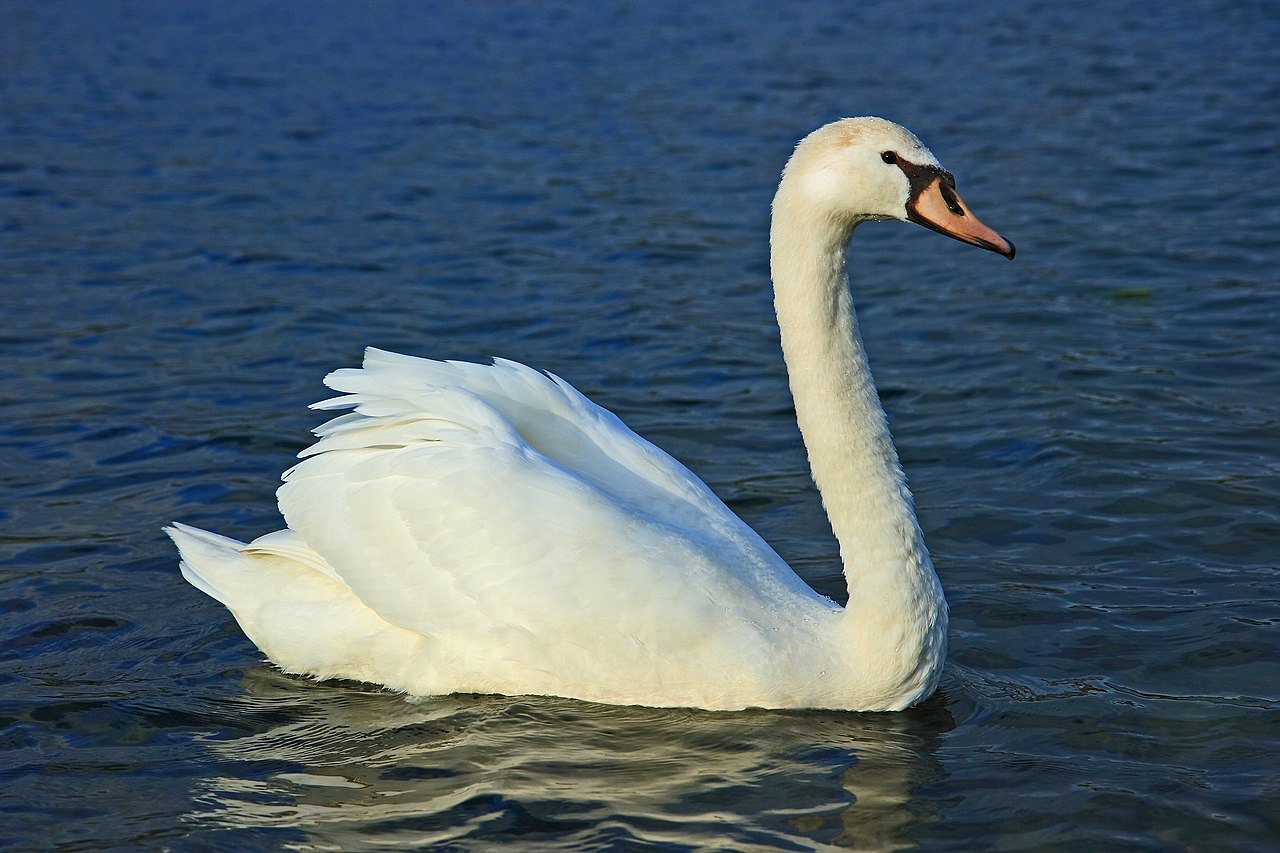 Otázky: Kde se na světě LABUŤ VELKÁ vyskytuje a jaké jsou její zvyky?Které země nebo šlechtické rodiny nebo města mají LABUŤ ve svém znaku popřípadě jako svůj symbol?/zadej si do vyhledávače „LABUŤ V ERBU“ a „NÁRODNÍ PTÁK“/              Odpovědi na otázky zašli na vondrackova@zsrtyne.cz do 5. 6. 2020